          Программа 2024 года.  Однодневный экскурсионно-развлекательный тур 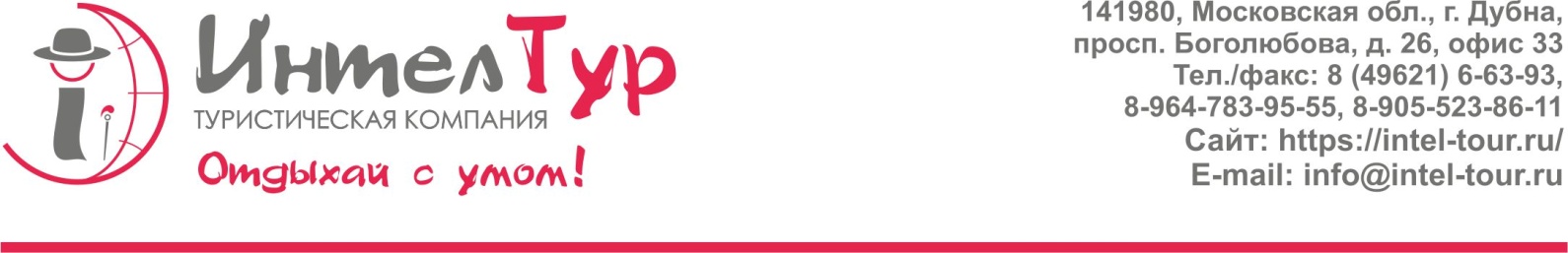  «Берег хорошего настроения»Туристов ждёт отдых в Яхт – Клубе «FordeWind»с развлекательной программой и пикником.11.00 Встреча группы с экскурсоводом под стулом гигантом. Экскурсия по городу «Русский Кембридж». Дубна – это город физики, ракет и самолетов, в котором достижения науки преобразуются в новейшие технологии, город, где прошлое переплетается с будущим, физики находят общий язык с лириками, утопающий в зелени сосен, с «коттеджами академиков», необычными памятниками и интересной историей не оставит равнодушным никого. Вы прогуляетесь по набережной Волги,  по аллее Высоцкого, где сфотографируетесь у памятника актеру, увидите витражную мозаику «Нептун» работы чешских мастеров, познакомитесь с мозаичными портретами Н. Леже. -Посещение мозаичной мастерской: Художник-монументалист со своими подмастерьями погрузят вас в незабываемую атмосферу творчества, где вы найдёте вдохновение среди множества красивых разноцветных камней, стекла, ракушек, керамики и смальты. Вы услышите рассказ о процессе изготовления мозаики, о её истории и тайнах, увидите работы в различных техниках и материалах.Сможете своими руками сделать сувениры в технике мозаики (105 элемент таблицы Менделеева, носящий имя «Дубний). -Теплоходная прогулка 1 час (за доп. плату 500 руб./чел, под запрос).Туристы отправляются в увлекательное и интересное водное путешествие (Волга или Московское море). Путешествие в сопровождении экскурсовода. С водных просторов туристы увидят панораму самого грандиозного сооружения – плотины Иваньковской ГЭС, полюбуются пейзажами волжских просторов.- Переезд в яхт-клуб «FordeWind».– Прибытие «FordeWind». Яхт-клуб «FordeWind» находится в экологически чистом районе на берегу живописного пруда. А ещё здесь просторная ухоженная территория с живописными видами и прибрежной линией.В яхт-клуб «FordeWind» есть всё необходимое для комфортного отдыха: оборудованный шатровый лагерь, великолепный пляж. Отдых в «FordeWind» с пикником. Живая музыка и развлекательная программа.–Меню пикника: Уха из свежей рыбы, Плов по-Дубненски под ядреную «Атомную» настойку, Свежие овощи, Пирожки закусочные, Чай– Развлекательная программа: «Ну, а дружба начинается с Улыбки!»: - застольные конкурсы, веселые игры, юмористические состязания, народные забавы. - Танцевальный flesh-mob и дискотека на зеленном танцполе!Прогулки по территории Яхт-Клуба, солнечные и воздушные ванны, грибы – ягоды – цветы. Много музыки, веселья и хорошего настроения!17.30 - Посадка в автобус. Выезд из Яхт Клуба.Продолжительность программы 6 часов.Стоимость программы на 1 человека:В стоимость входит: экскурсия по городу, развлекательная программа, пикник в «FordeWind».Теплоходная прогулка за доп.плату 500 р./чел., под запрос!Фирма имеет право изменить программу тура без изменения общего пакета предоставляемых услуг.Группа от 20 до 30 чел.(+2 сопровождающих  бесплатно)Группа от 31 до 40 чел.(+2 сопровождающих  бесплатно)Группа от 41 до 60 чел.(+2 сопровождающих  бесплатно)3 900 рублей/чел.3 700 рублей/чел. 3 600 рублей/чел.